Switch-case конструкцияЗад1: Изведете деня от седмицата (на английски) според въведеното число (1…7) или "Error!", ако е подаден невалиден ден.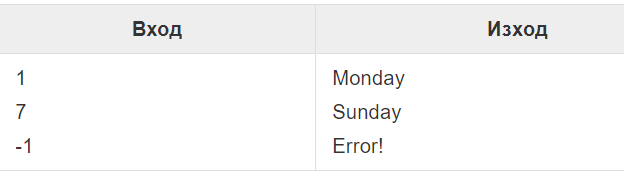 Зад.2 Вид ЖивотноНапишете програма, която принтира вида на животно според името му:dog -> mammalcrocodile, tortoise, snake -> reptileothers -> unknown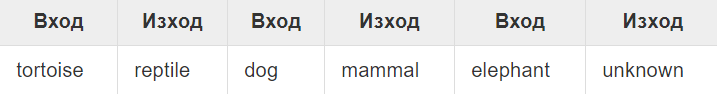 Допълнителни условия към задачата:Помислете как да добавим още животни към бозайниците!Добавете нов клас животни – птици!